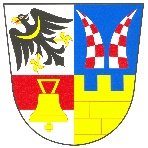 Obec BašťZastupitelstvo obce BašťZápis ze 40. zasedání Zastupitelstva obce Bašťkonaného dne 16. 10. 2017, od 19:00 hodin na obecním úřadě, Obecní 126.Zahájení zasedání zastupitelstvaZasedání Zastupitelstva obce Bašť (dále též jako „zastupitelstvo“) bylo zahájeno v 19:00 hodin starostkou obce Ing. Ivou Cucovou, MBA (dále jako „předsedající“). Předsedající zasedání konstatovala, že zasedání bylo řádně svoláno v souladu s § 92 odst. 1 zákona č. 128/2000 Sb., o obcích (obecní zřízení), v platném znění. Informace podle § 93 odst. 1 zákona o obcích byla na úřední desce Obecního úřadu Bašť zveřejněna v souladu se zákonem po dobu nejméně 7 dní, a to od 6. 10. do 16. 10. 2017. Současně byla zveřejněna na „elektronické úřední desce“. Předsedající dále z prezenční listiny přítomných členů zastupitelstva (příloha č. 1 zápisu) konstatovala, že přítomno je pět členů zastupitelstva (z celkového počtu všech devíti členů zastupitelstva), takže zastupitelstvo je usnášeníschopné (§ 92 odst. 3 zákona o obcích).Předsedající konstatovala, že zápis z předchozího zasedání nebyl ověřen, k nahlédnutí byl v tištěné podobě na obecním úřadě a v elektronické podobě na webových stránkách obce s dovětkem „neověřený“ a nebyla k němu vznesena žádná námitka.Bod 1. – Určení ověřovatelů a zapisovatele a schválení programu:Předsedající určila ověřovateli zápisu Mgr. Michaelu Jahodovou a MUDr. Miroslava Zlámala zapisovatelem Jiřího Staňka, DiS. K návrhu nebyly vzneseny žádné připomínky. Předsedající seznámila přítomné s návrhem programu, který byl v souladu s pozvánkou předanou členům zastupitelstva a v souladu s informací zveřejněnou na úřední desce a navrhla doplnit k projednání bod č. 13 Smlouva o dílo a její dodatek na studii proveditelnosti k projektu Cyklostezka a cyklokoridor v Bašti. K programu nebyly vzneseny žádné další návrhy na doplnění nebo úpravu.Návrh usnesení: Zastupitelstvo obce Bašť schvaluje následující program zasedání:Určení zapisovatele a ověřovatelů zápisu (§95 odst. 1 zákona o obcích), schválení programuZpráva z dílčí kontroly hospodaření obceStanovisko starostky obce ke zprávě kontrolního výboruDalší postup prací na Změně č. 1 Územního plánu BašťSmlouva o uzavření budoucí smlouvy o zřízení věcného břemene – služebnosti k pozemku parc. č. 344/34Kupní smlouva mezi obcí a KB Immobilien na prodej chodníkuPříkazní smlouva na zadávací řízení Zateplení a přístavba obecního úřaduDělení pozemků v lokalitě VlkániceŽádosti na finanční příspěvky cizích MŠOdpadové hospodářství obce v roce 2018Rozpočtové opatření č. 8 a 9Návrh rozpočtu obce na rok 2018Smlouva o dílo a její dodatek na studii proveditelnosti k projektu Cyklostezka a cyklokoridor v BaštiRůznéVýsledek hlasování: Pro: 5  Proti: 0  Zdrželi se: 0  Usnesení č. 1/040 bylo schváleno.V 19:05 se na zasedání dostavil zastupitel Bc. Jaroslav Chytil. Počet zastupitelů byl nadále šest.V 19:12 se na zasedání dostavil zastupitel Václav Žihla. Počet zastupitelů byl nadále sedm.	Stanoviště kontejnerů na tříděný odpad na Horce:Mimo program zasedání zastupitelstva bylo zařazeno vyslyšení připomínek občanů Horky a okolí, kteří nesouhlasí se zpevněním povrchu a ohrazením prostoru kontejnerového stanoviště pro navýšenou kapacitu 8 kontejnerů ze současných 4. Mezi argumenty, které přítomní občané uváděli proti tomuto záměru se nejčastěji objevovaly následující: komplikovaná dopravní situace, složité udržování pořádku, hluk, nečistoty, výskyt hlodavců a dále zazněly připomínky, které se přímo netýkaly tohoto tématu. Zároveň byla obecnímu úřadu doručena petice, která bude příslušným způsobem projednána.K tomuto bodu nebylo přijato žádné usnesení.Bod 2. – Zpráva z dílčí kontroly hospodaření obce:Předsedající konstatovala, že všichni zastupitelé měli k dispozici zprávu z dílčí kontroly hospodaření obce, kterou uskutečnili pracovníci odboru kontroly Krajského úřadu Středočeského kraje v září 2017. Kontrola neshledala žádná pochybení a konstatovala nápravu všech pochybení z celkové kontroly hospodaření obce za rok 2016.Návrh usnesení:Zastupitelstvo obce Bašť bere na vědomí zprávu z dílčí kontroly hospodaření obce ze září 2017.Výsledek hlasování: Pro: 7  Proti: 0  Zdrželi se: 0Usnesení č. 2/040 bylo schváleno.Bod 3. – Stanovisko starostky obce ke zprávě kontrolního výboru:Předsedající konstatovala, že všichni zastupitelé měli k dispozici reakci starostky obce na záznam jednání kontrolního výboru z 2. června 2017. V této souvislosti předsedající navrhla revokovat usnesení č. 14 část ii) ze zasedání zastupitelstva č. 020 z 4. 4. 2016 z důvodu zákazu umísťování velkoplošné reklamy územním plánem obce. Předsedající dále přítomné informovala, že na základě usnesení č. 8 část iv) ze zasedání zastupitelstva č. 021 z 2. 5. 2016 proběhla 22. 9. 2017 kontrola stavu vozovky, vozovka nevykazuje žádné poruchy. Zároveň navrhla revokovat usnesení č. 15 části i-iv) ze zasedání č. 023 z 27. 6. 2016, protože žadatel nereagoval na výzvy k poskytnutí součinnosti pro přípravu smlouvy o nefinančním partnerství a v případě finančního partnerství pominuly důvody k jejímu uzavření, protože se v průběhu času změnily dotační podmínky pro provozování soukromé MŠ a v současné době má MŠ nového vlastníka.Návrh usnesení:Zastupitelstvo obce Bašť i) revokuje usnesení č. 14 část ii) ze zasedání č. 020 z 4. 4. 2016, protože neschvaluje záměr na využití pozemku parc. č. 609 v k. ú. Bašť ve vlastnictví obce pro umístění reklamy, čímž se ruší pověření starostky obce zahájením jednání o podmínkách realizace,ii) bere na vědomí informaci starostky obce o provedené kontrole stavu vozovky na pozemku parc. č. 371 v k. ú. Bašť,iii) revokuje usnesení č. 15 části i-iv) ze zasedání č. 023 z 27. 6.2016, které se tímto ruší v celém rozsahu z důvodů uvedených v rozpravě.Výsledek hlasování: Pro: 7  Proti: 0  Zdrželi se: 0Usnesení č. 3/040 bylo schváleno.Bod 4. – Další postup prací na Změně č. 1 Územního plánu Bašť:Předsedající přítomné informovala, že společnost Dimri Construction & Development (B.A.S.T 1) s.r.o. požádala o pořízení změny územního plánu Bašť a navrhuje uzavření dohody o stažení žaloby na územní plán a úhradě výdajů souvisejících s pořízením změny a regulačního plánu v případě přijetí usnesení o pořízení změny. Návrh dohody nyní dopracovávají právní zástupci obou stran, proto není součástí podkladů. Podle sdělení právního zástupce obce nenastal v případě kauzy ZITER žádný postup, přičemž ovšem NSS vrátil spisovou dokumentaci KS. Případné rozhodnutí o pořízení samostatné změny pro lokalitu Na Dlouhých si vyžádá revokaci usnesení 21/032. Z rozpravy vyplynul návrh zatím nerozhodovat o pořízení regulačního plánu. Žádné další stanovisko vzneseno nebylo.Návrh usnesení:Zastupitelstvo obce Bašťi) revokuje usnesení č. 21 ze zasedání zastupitelstva č. 032 z 6. 3. 2017. Plocha označovaná aktuálním územním plánem obce jako SO 201 a OV 201 (dále jen „lokalita Na Dlouhých“) se vyděluje ze změny č. 1 územního plánu, o jejímž pořízení bylo rozhodnuto usnesením č. 21/032 z 6. 3. 2017 k samostatnému pořízení jako změna č. 2,ii) rozhodlo o pořízení změny č. 2 územního plánu pro lokalitu Na Dlouhých,iii) rozhodlo o osobě výkonného pořizovatele, kterým bude Ing. arch. M. Bredová,iv) rozhodlo o určeném zastupiteli pro spolupráci s pořizovatelem změny č. 2 územního plánu Bašť, kterým bude starostka obce av) požaduje, aby se společnost Dimri Construction & Development (B.A.S.T 1) s.r.o., IČ: 27455475, se sídlem U Kamýku 284/11, 142 00, Praha 4, jako vlastník lokality Na Dlouhých podílela na nákladech pořízení Změny č. 2 územního plánu Bašť pro lokalitu Na Dlouhých ve 100 % výši.Výsledek hlasování: Pro: 7  Proti: 0  Zdrželi se: 0Usnesení č. 4/040 bylo schváleno.Bod 5. – Smlouva o uzavření budoucí smlouvy o zřízení věcného břemene – služebnosti k pozemku parc. č. 344/34:Předsedající konstatovala, že všichni zastupitelé měli k dispozici návrh smlouvy o uzavření budoucí smlouvy o zřízení věcného břemene – služebnosti k pozemku parc. č. 344/34 v k. ú. Bašť s úhradou ve výši 10 000 Kč. Vzhledem ke skutečnosti, že se jedná o komunikaci Přípotoční, která je provedena v zámkové dlažbě a na jaře projde kompletní opravou, považuje předsedající navrženou výši úhrady za adekvátní. Před hlasováním byla dána možnost zastupitelům sdělit své stanovisko. Žádné stanovisko vzneseno nebylo. Návrh usnesení: Zastupitelstvo obce Bašťi) schvaluje smlouvu o uzavření budoucí smlouvy o zřízení věcného břemene – služebnosti mezi obcí Bašť a společností ČEZ Distribuce, a.s. k pozemku parc. č. 344/34 v k.ú. Bašť za úhradu 10 000 Kč,ii) pověřuje starostku obce podpisem smlouvy.Výsledek hlasování: Pro: 7  Proti: 0  Zdrželi se: 0Usnesení č. 5/040 bylo schváleno.Bod 6. – Kupní smlouva mezi obcí a KB Immobilien na prodej chodníku:Předsedající konstatovala, že všichni zastupitelé měli k dispozici návrh kupní smlouvy na stavbu chodníku mezi obcí Bašť a společností KB – IMMOBILIEN s. r. o., který vychází z uzavřené smlouvě o budoucí kupní smlouvě, kterou schválilo zastupitelstvo obce. Před hlasováním byla dána možnost zastupitelům sdělit své stanovisko. Žádné stanovisko vzneseno nebylo.Návrh usnesení: Zastupitelstvo obce Bašťi) schvaluje kupní smlouvu na prodej stavby chodníku mezi obcí Bašť a společností KB – IMMOBILIEN s. r. o. za úhradu 1 000 Kč bez DPH,ii) pověřuje starostku obce podpisem smlouvy. Výsledek hlasování: Pro: 7  Proti: 0  Zdrželi se: 0Usnesení č. 6/040 bylo schváleno.Bod 7. – Příkazní smlouva na zadávací řízení Zateplení a přístavba obecního úřadu:Předsedající konstatovala, že všichni zastupitelé měli k dispozici návrh příkazní smlouvy na realizaci výběrového řízení na dodavatele zateplení obecního úřadu mezi obcí Bašť a společností PPCentrum s.r.o. za cenu 20 000 Kč bez DPH. Zároveň přítomné informovala, že byla dokončena projektová dokumentace, podána žádost o územní souhlas a stavební povolení, zároveň byla podána žádost o dotaci z OPŽP. V této souvislosti navrhla počátkem roku 2018 realizovat výběrové řízení na dodavatele a zahájit práce na jaře 2018 bez ohledu na získání dotace. V případě získání dotace jsou výdaje uznatelné. Z rozpravy vyplynul návrh na umístění fotovoltaických článků na střechu a instalaci zařízení na využití dešťové vody. Žádné další stanovisko vzneseno nebylo.Návrh usnesení:Zastupitelstvo obce Bašťi) schvaluje příkazní smlouvu na realizaci výběrového řízení na dodavatele zateplení obecního úřadu mezi obcí Bašť a společností PPCentrum s.r.o. za cenu 20 000 Kč bez DPH,ii) pověřuje starostku obce podpisem smlouvy,iii) ukládá starostce doplnění projektu podle rozpravy.Výsledek hlasování: Pro: 7  Proti: 0  Zdrželi se: 0Usnesení č. 7/040 bylo schváleno.Bod 8. – Dělení pozemků v lokalitě Vlkánice:Předsedající konstatovala, že všichni zastupitelé měli k dispozici žádost společnosti Baracom a.s. na dělení pozemků v lokalitě Vlkánice. Jedná se o část nezastavitelného pozemku pásu zeleně, který by byl přiřazen k jednotlivým stavebním parcelám. Před hlasováním byla dána možnost zastupitelům sdělit své stanovisko. Žádné stanovisko vzneseno nebylo.Návrh usnesení:Zastupitelstvo obce Bašť neschvaluje žádost společnosti Baracom a.s. na dělení pozemků v lokalitě Vlkánice.Výsledek hlasování: Pro: 7  Proti: 0  Zdrželi se: 0Usnesení č. 8/040 bylo schváleno.Bod 9. – Žádosti na finanční příspěvky cizích MŠ:Předsedající přítomné informovala, že vzhledem k nedostatečné kapacitě MŠ v Bašti přijala MŠ Kojetice a MŠ Klíčany každá jedno dítě baštěckých občanů. V této souvislosti předsedající navrhla příspěvek školkám, resp. obcím na úhradu neinvestičních výdajů ve výši průměrné roční výše neinvestičních výdajů na jedno dítě dosažené v MŠ Bašť, tj. 18 000 Kč za předpokladu, že nebudou požadovat po našich občanech žádné finanční příspěvky. V rozpočtu obce je v letošním roce rezerva v kapitole Základní škola, která by byla převedena na neinvestiční transfery obcím v předškolním vzdělávání. MUDr. Miroslav Zlámal vyslovil svůj nesouhlas z důvodu nesystémovosti a možné diskriminace ostatních rodičů. Dále z rozpravy vyplynul návrh, aby se příspěvek týkal pouze dětí, které nebyly přijaty z důvodu nedostatečné kapacity do MŠ Bašť a poskytoval se od ledna 2018. Žádné další stanovisko vzneseno nebylo.Návrh usnesení:Zastupitelstvo obce Bašť ukládá starostce přípravu návrhu opatření k poskytnutí příspěvku zřizovatelům MŠ, které umístily děti nepřijaté při přijímacím řízení do MŠ Bašť v květnu 2017, které splnily kritéria přijetí. Výsledek hlasování: Pro: 7  Proti: 0  Zdrželi se: 0Usnesení č. 9/040 bylo schváleno.Bod 10. – Odpadové hospodářství obce v roce 2018:Předsedající konstatovala, že všichni zastupitelé měli k dispozici přehled nákladů a výnosů související s individuálním svozem tříděného plastového odpadu v roce 2017. Následně předala slovo Jiřímu Staňkovi, DiS., který dokument představil a navrhl pro rok 2018 navýšení počtu žlutých sběrných nádob na plasty o 100 ks a zahájení pilotního provozu individuálního sběru papíru s počtem 200 ks modrých sběrných nádob. Dále odpověděl na dotazy zastupitelů a informoval je o průběžných výsledcích probíhající ankety. Před hlasováním byla dána možnost zastupitelům sdělit své stanovisko. Žádné stanovisko vzneseno nebylo.Návrh usnesení:Zastupitelstvo obce Bašť schvaluje pokračování projektu individuálního svozu tříděného plastového odpadu s navýšením o 100 ks sběrných nádob pro rok 2018 a zavedení individuálního svozu tříděného papírového odpadu se stanovením maximálního počtu 200 ks sběrných nádob pro rok 2018. Výsledek hlasování: Pro: 7  Proti: 0  Zdrželi se: 0Usnesení č. 10/040 bylo schváleno.Bod 11. – Rozpočtové opatření č. 8 a 9:Předsedající konstatovala, že všichni zastupitelé měli k dispozici rozpočtové opatření č. 8/2017 přijaté starostkou. Rozpočtovým opatřením nedochází k navýšení příjmů ani výdajů, pouze se jedná o přesun položek v rámci výdajů na knihovnu, veřejnou zeleň, společenské události a výkon místní správy. Všichni zastupitelé měli dále k dispozici návrh rozpočtového opatření č. 9 navržené starostkou. Rozpočtovým opatřením dochází k navýšení výdajů na výkon místní správy, veřejnou zeleň a knihovnu v souvislosti s navýšením mezd státních zaměstnanců od listopadu 2017, k navýšení OON v souvislosti s vyšším využití DPP na veřejnou zeleň v průběhu léta a navýšení výdajů na správu veřejného osvětlení. Výdaje jsou kryty navýšením příjmů z příspěvku investorů za napojení na infrastrukturu. Před hlasováním byla dána možnost zastupitelům sdělit své stanovisko. Žádné stanovisko vzneseno nebylo.Návrh usnesení:Zastupitelstvo obce Bašťi) bere na vědomí rozpočtové opatření č. 8/2017,ii) schvaluje rozpočtové opatření č. 9/2017.Výsledek hlasování: Pro: 7  Proti: 0  Zdrželi se: 0Usnesení č. 11/040 bylo schváleno.Bod 12. – Návrh rozpočtu obce na rok 2018:Předsedající konstatovala, že všichni zastupitelé měli k dispozici návrh rozpočtu obce pro rok 2018. Návrh příjmů respektuje doporučení odborné firmy, která zpracovala predikci příjmů pro obec, aby predikce MF byla mírně snížena. Návrh financování vychází pouze z odhadu zůstatku na účtech, které budou k dispozici na konci roku a započítá do zdrojů i dotace, u kterých již byl vydán právní akt. Ve výdajích jsou obsažené všechny investiční akce projednané zastupitelstvem obce, které by bylo možné realizovat v příštím roce, na jejich krytí chybí v rozpočtu cca 8 miliónů, proto je nutné z červeně označených investic vybrat ty, které budou připraveny pouze do úrovně stavebního povolení a realizovány až v následujícím roce. MUDr. Miroslav Zlámal vyzval přítomné zastupitele, aby vyjádřili případné zásadní připomínky, které by sloužily jako podklad pro jednání finančního výboru. Žádné další stanovisko vzneseno nebylo.Návrh usnesení:Zastupitelstvo obce Bašťi) bere na vědomí návrh rozpočtu obce na rok 2018,ii) ukládá finančnímu výboru jeho projednání a předložení stanoviska na nejbližší zasedání zastupitelstva obce.Výsledek hlasování: Pro: 7  Proti: 0  Zdrželi se: 0Usnesení č. 12/040 bylo schváleno.Bod 13. – Smlouva o dílo a její dodatek na studii proveditelnosti k projektu Cyklostezka a cyklokoridor v Bašti:Předsedající konstatovala, že všichni zastupitelé měli k dispozici návrh smlouvy o dílo mezi obcí a společností PPCentrum s.r.o. o zpracování studie proveditelnosti za cenu 40 000 Kč bez DPH k projektu cyklostezka a cyklokoridor v Bašti, která bude tvořit součást žádosti o dotaci z ITI Metropolitní oblasti Praha. Vzhledem k podpisu dodatku vzniknou obci výdaje až v případě přiznání dotace. Před hlasováním byla dána možnost zastupitelům sdělit své stanovisko. Žádné stanovisko vzneseno nebylo.Návrh usnesení:Zastupitelstvo obce Bašťi) schvaluje smlouvu o dílo na realizaci studie proveditelnosti k projektu Cyklostezka a cyklokoridor v Bašti mezi obcí Bašť a společností PPCentrum s.r.o. za cenu 40 000 Kč bez DPH,ii) schvaluje dodatek ke smlouvě o dílo na realizaci studie proveditelnosti k projektu Cyklostezka a cyklokoridor v Bašti mezi obcí Bašť a společností PPCentrum s.r.o.,iii) pověřuje starostku obce podpisem smlouvy a dodatku.Výsledek hlasování: Pro: 7  Proti: 0  Zdrželi se: 0Usnesení č. 13/040 bylo schváleno.Přílohy zápisu:Prezenční listina (přiložena pouze v listinné podobě)Informace o svolání zasedání zastupitelstva obce (přiložena pouze v listinné podobě)Zapisovatel:	Jiří Staněk, DiS., v.r.Ověřili:	Mgr. Michaela Jahodová, v.r.  MUDr. Miroslav Zlámal, v.r.Starostka:	Ing. Iva Cucová, MBA, v.r.